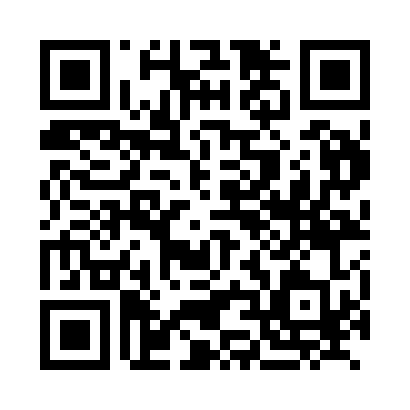 Prayer times for Rustavi, GeorgiaWed 1 May 2024 - Fri 31 May 2024High Latitude Method: NonePrayer Calculation Method: Muslim World LeagueAsar Calculation Method: ShafiPrayer times provided by https://www.salahtimes.comDateDayFajrSunriseDhuhrAsrMaghribIsha1Wed4:095:5712:574:497:589:392Thu4:075:5512:574:507:599:403Fri4:065:5412:574:508:009:424Sat4:045:5312:574:508:019:435Sun4:025:5112:574:518:029:456Mon4:005:5012:574:518:039:467Tue3:595:4912:564:518:049:488Wed3:575:4812:564:518:059:509Thu3:555:4712:564:528:079:5110Fri3:535:4612:564:528:089:5311Sat3:525:4512:564:528:099:5412Sun3:505:4412:564:538:109:5613Mon3:485:4212:564:538:119:5714Tue3:475:4112:564:538:129:5915Wed3:455:4012:564:548:1310:0016Thu3:445:4012:564:548:1410:0217Fri3:425:3912:564:548:1510:0318Sat3:415:3812:564:548:1610:0519Sun3:395:3712:564:558:1710:0620Mon3:385:3612:574:558:1710:0821Tue3:365:3512:574:558:1810:0922Wed3:355:3412:574:568:1910:1123Thu3:345:3412:574:568:2010:1224Fri3:325:3312:574:568:2110:1425Sat3:315:3212:574:578:2210:1526Sun3:305:3212:574:578:2310:1627Mon3:295:3112:574:578:2410:1828Tue3:275:3012:574:578:2510:1929Wed3:265:3012:574:588:2510:2030Thu3:255:2912:584:588:2610:2231Fri3:245:2912:584:588:2710:23